Name	_					Period_A Cell compared to a City Directions:  Place the city below into Paint and then match the cell part with their jobs in the city (COPY INTO PAINT)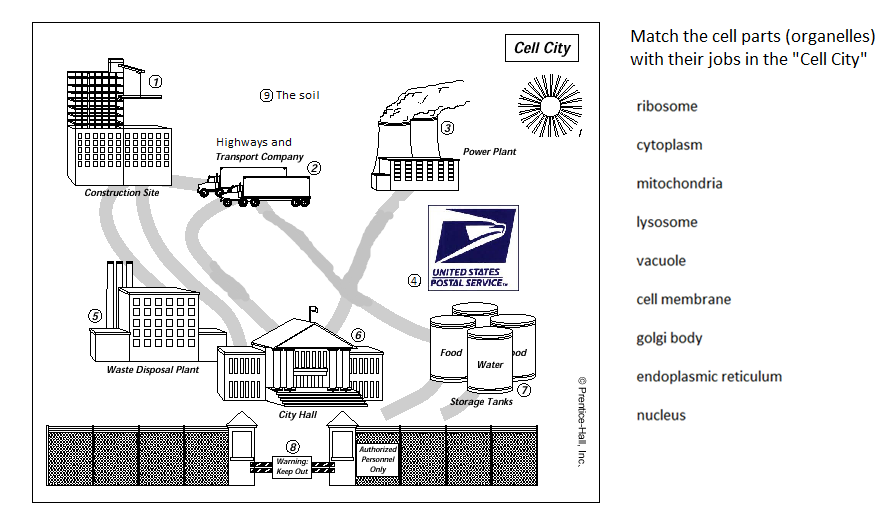 Answer these Essential Questions: (then print one page to turn in)Why do the different organelles (cell parts) look different from each other?What are the 3 main ideas to cell theory?What are 5 things you learned or reviewed about cells?How are the golgi body, ER, and ribosomes all related to one another?